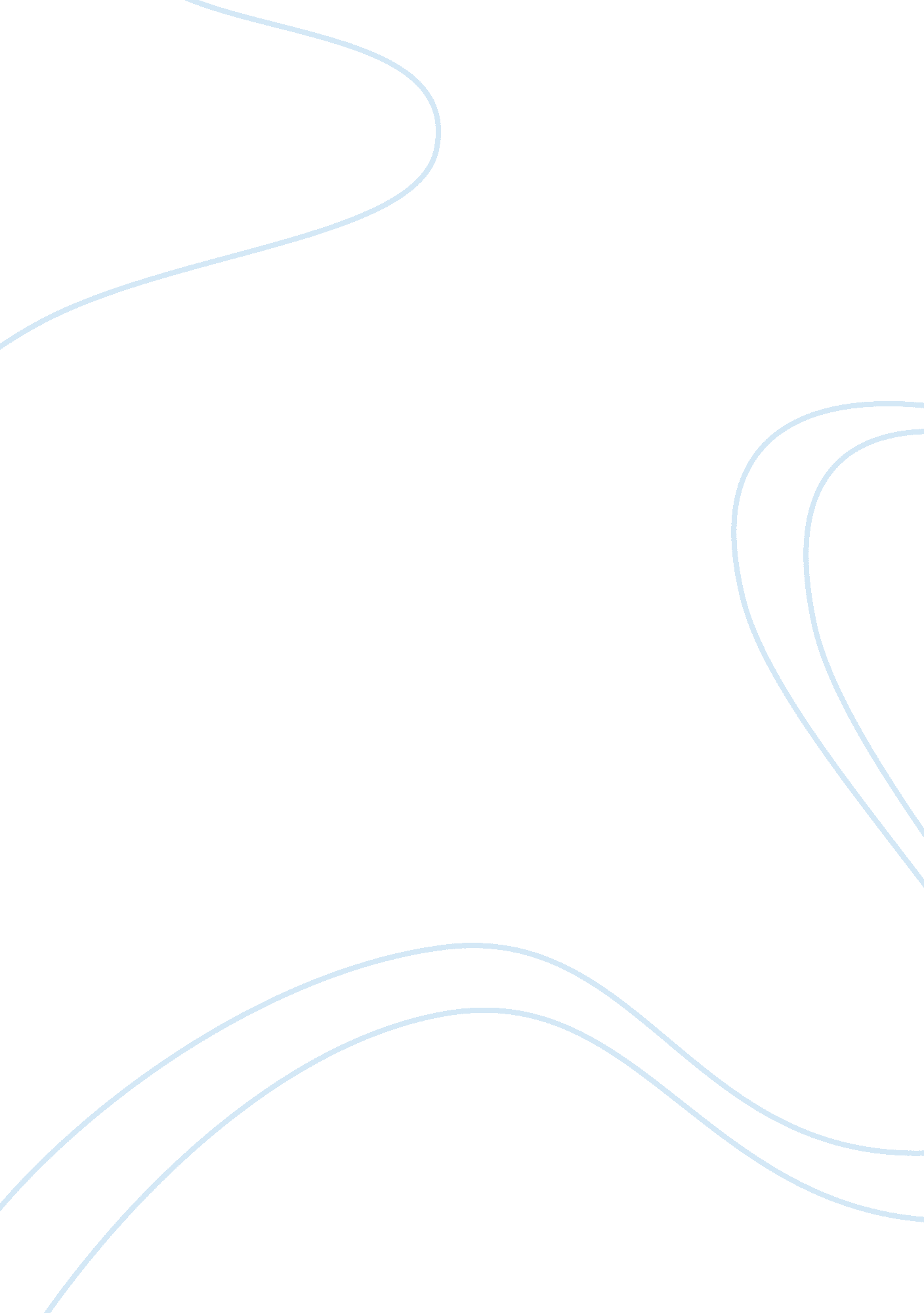 Data collection in multiple sclerosis: the msds approachHealth & Medicine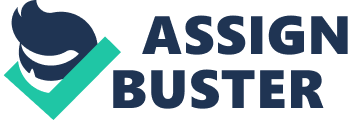 Introduction The low average age at diagnosis and an only slightly reduced life expectancy make multiple sclerosis (MS) a long-term disease that is relevant to patients for decades ( 1 , 2 ). At the same time, the high inter- and intra-individual variability in the course of the disease constantly leads to new treatment situations ( 3 ). As a result, numerous disease data with information about complaints, symptoms, as well as diagnostic and therapeutic measures accumulate within the framework of medical and therapeutic care ( 4 ). Today, certain therapeutic options are linked to the presence of certain disease characteristics ( 5 ). When prescribing specific therapies, the effectiveness must be documented individually for each patient. The differentiation between responders and non-responders of immunomodulatory therapies is not conceivable without efficient specific documentation ( 6 , 7 ). When the documentation of psychological symptoms and other medical disciplines are added, the necessity for a complex course documentation becomes clear ( 8 , 9 ). In addition, a large number of healthcare institutions depend on a timely and holistic exchange of information between the partners involved ( 10 , 11 ). Patient Documentation Electronic patient data management represents a suitable implementation for the MS progress documentation of all the points mentioned. Linkable database systems allow individual courses to be displayed in a standardized way over many years, and the data generated can be stored in a readable, transparent, and quickly retrievable form ( 12 , 13 ). Automated calculations lower the threshold for the systematic application of established scales such as Expanded Disability Status Scale (EDSS) or Multiple Sclerosis Functional Composite (MSFC), which are indispensable for the quantification of neurological deficits ( 14 – 19 ). In addition to the standard instruments, patient-reported outcomes (PROs) increasingly complete the holistic assessment of the disease course ( 20 , 21 ). The regular use of scales is now a prerequisite in expert recommendations regarding MS therapy. Patient-specific documentation and management is becoming more and more important in the growing field of neurorehabilitation in MS ( 22 ). Of particular importance is how complex and individualized neurorehabilitation is designed. Common approaches to neurorehabilitation include the treatment of individual symptomatic impairments, often using motor training approaches ( 23 , 24 ). Because of the wide range of symptoms and disabilities in MS, single symptomatic interventions can only be seen as part of the rehabilitation program. Comprehensive information and education of patients and relatives and other social and environmental factors are equally important ( 25 ). The more stakeholders are involved and the more information is collected and processed, the more complex and costly the processes of neurorehabilitation become, which leads to the necessity of a measurable efficiency of rehabilitation. Due to the large amount of data to be processed, the large number of communicating persons, and the demands of the healthcare system, all these points predestine electronic data processing for use in the holistic documentation and management of progression in MS ( 26 – 28 ). eHealth for Documentation of Patient Data The coordinated exchange of health-related information is associated with numerous promising opportunities for daily care in clinics and practices supporting decision-making and the treatment process as a whole ( 10 , 29 ). Technologies such as an electronic medical record (EMR) enable the rapid exchange of health information between patients, practitioners, and caregivers, regardless of time and location, with the EMR mainly exchanging data between health professionals in single entities of the health system ( 4 , 22 , 30 – 33 ). Today, every part of the treatment process—from diagnosis, treatment selection, and application to patient education and long-term care, including drug treatment and rehabilitation—can be complemented by a quality-assured implementation of information technologies in healthcare (“ eHealth”), which also takes into account data security standards and concerns ( 4 , 34 , 35 ). Such eHealth services are generally considered useful for physicians and nurses in neurological practices to improve clinical documentation, data collection, and diagnosis of specific MS symptoms, doctor–patient communication, and patient education ( 33 ). Practices specialized in MS have an increased need for eHealth services to document interventional and non-interventional drug treatment and rehabilitation studies ( 36 ). Despite the many arguments for detailed electronic documentation of people with MS (pwMS), implementation in clinical practice is difficult and has not yet been standardized. The most significant reason for the lack of acceptance and active use of electronic documentation services is the additional time required. Due to the problematic reimbursement situation for physicians, the additional time for detailed documentation is often lacking, especially since there are no comprehensive initiatives by the funding agencies for this problem, which can be aggravated by non-synergetic double documentation tasks resulting from incompatible data platforms. The interoperability of health data between hospital information systems, documentation systems of physician networks or cooperation projects, study-related platforms, and register databases is often severely limited. Various electronic documentation systems developed by the pharmaceutical industry were not followed up after more or less lengthy pilot phases. Overall, it became apparent how problematic a documentation platform dependent on a single pharmaceutical manufacturer can be. Cross-project documentation systems or systems that are not limited to a single purpose increase the value and service life of health data. Recent advances in the diagnosis and treatment of MS require far-reaching policy changes in clinical reality in order to develop a holistic and efficient approach to MS management ( 37 ). In an ideal scenario of well-connected healthcare providers, the EMR serves as a central source of health information by aggregating multi-modular information from different domains and making it accessible according to the needs of all users, not only in-house healthcare professionals. Due to the heterogeneity of MS, it is of great importance to establish reliable and valid measuring instruments to capture disease-relevant characteristics from the patient's point of view in addition to clinical and imaging procedures ( 3 ). Integration of the Patient's Perspective Factors reported by patients themselves such as symptoms, health status, health-related quality of life, but also adherence to and satisfaction with treatment, as well as treatment outcomes, are increasingly becoming the focus of attention. PROs are collected using standardized questionnaires and provide valuable information on the effectiveness of interventions and therapies ( 20 , 38 – 41 ). The patients' symptoms and physical impairments remain unexplored by the healthcare providers, especially in the intervals between clinic visits ( 42 – 45 ). In addition, pwMS are often affected by varying degrees of cognitive impairment and may forget what they felt a week or two before planned visits ( 46 – 48 ). One possible solution to this problem is for patients to answer questions about their symptoms electronically, either via Internet or through their app-based electronic devices such as smartphones or tablets ( 49 – 51 ). As we have analyzed, patients are happy to use digital instruments to document their disease status ( 11 , 52 ). Their responses could then be transferred to the health record and various doctors could receive automated notifications of alarming symptoms, which enables the step from data collection to electronically assisted disease management. Unlike paper-based documentation with its limitations (missing, ambiguous, or contradictory data), electronic documentation with tablets or smartphones can eliminate these problems ( 11 , 51 , 53 , 54 ). This enables a faster and more efficient collection of information, offers high security in data storage, and is environmentally friendly. In order to enable documentation across cases and institutions, all findings, diagnoses, treatment measures, and reports in the future will be stored in an EMR that must also be accessible and usable by the patient. Such a patient record is the starting point for a digitally supported patient management. It enables the physician to quickly gain an overview of all important data as well as the course of the disease and to offer a personalized treatment to the patient in a process of shared decision-making based on shared information. For example, prescribed medication can be read or a comprehensive clinical picture can be created. The issuing of electronic prescriptions, referrals, or doctor's letters can also contribute to more efficient and cost-effective healthcare. Medical care that is specially tailored to the patient improves the course of the disease by reducing side effects to a minimum. In addition, the acceptance of the medication is increased, which in turn improves the effect of the medication ( 55 – 58 ). The MSDS Approach From MSDS Clinic to MSDS 3D The Multiple Sclerosis Documentation System (MSDS) with its clinical focus was developed in Dresden, Germany. It has established itself as an input platform and is constantly being further developed as a desktop version and for web browsers ( 24 , 59 , 60 ). The first MSDS version ( MSDS Clinic ) was specially designed for MS outpatient departments at universities in 1999 for the structured collection of clinical data on the pathology of MS as well as for the writing of letters to physicians. For the first time, it allowed several users to access the database at the same time. MSDS found a growing number of users in Germany and was used in the MS Registry pilot project. In its early EMR-like version, MSDS allowed the user to enter patient data, clinical history and clinical examination data as well as results and treatment details. For the first time, it was possible to graphically display the course of an individual patient and create medical reports ( 60 ). MSDS Practice is a modified version of the above mentioned clinical MSDS version designed specifically for neurological outpatient practices. In contrast to MSDS Clinic, MSDS Practice addresses the special requirements of neurological practices through a reduced scope of documentation and a simplified user interface, and it combines a transparent presentation of the course of disease with diagnostic and therapeutic decisions in everyday practice ( 59 ). In view of the increasingly complex therapies, the eHealth project group at Dresden University Hospital developed the multidimensional patient management system MSDS 3 D in cooperation with MedicalSyn GmbH in 2014. As a further development of the MSDS Clinic, MSDS 3 D is designed to support physicians in performing more complex processes (e. g., treatment management) and integrates patient, nurse, and physician into these processes. Especially in the case of complex long-term diseases such as MS, those involved in the treatment process want a special, intelligent management system that goes beyond pure documentation ( 61 ). In addition, the system can be used not only to enter and interpret patient data, but also as an interactive system to provide information to the patient. Interaction with patients takes place either via multi-touch systems as an interactive patient terminal or via mobile devices such as the patient's smartphone. With the development of MSDS 3 D , the step from pure patient documentation to an adaptive patient management system for MS was thus completed ( 4 , 24 ). Patient Data in MSDS 3D MSDS 3 D can be used to conduct the preliminary and accompanying examinations necessary for the application of complex therapies within a defined clinical pathway, as well as patient surveys on various aspects of their disease. The integrated survey system for questionnaire-based data collection is equipped with a user interface specifically designed for pwMS. Currently, the Early Mobility Impairment Questionnaire (EMIQ) ( 62 ), the Multiple Sclerosis Walking Scale (MSWS-12), and Multiple Sclerosis Health Resource Survey (MS-HRS) ( 63 , 64 ) are integrated in the questionnaire module. The medical staff manages the survey process (e. g., starting the survey) and provides assistance in answering questions. The mobile terminals are controlled by the MSDS 3 D system located locally in the treatment center via a special server, which also regulates the data flow to and from the patient. Anonymity and data protection are guaranteed in a complex procedure with encrypted transmission. Patient surveys can thus be carried out digitally, as well as cognitive testing (Paced Auditory Serial Addition Test, Symbol Digit Modalities Test) and gait analysis (Timed 25-Foot Walk, 2 Min Walk Test), which have also been integrated into the system ( 65 , 66 ). Connecting MSDS 3D to Other Data Infrastructures The MSDS 3 D infrastructure is also used for the European cohort of the Multiple Sclerosis Partners Advancing Technology and Health Solutions (MSPATHS) ( 67 ). This Biogen-funded global program for MS centers in Europe and North America successfully integrates digitally collected PROs into routine clinical care. Data collected via tablet includes general information about the person, health insurance, medical history of MS, use of medication and stimulants, laboratory results, vital signs, and MRI results. With the Multiple Sclerosis Performance Test (MSPT) ( 17 , 18 ) in addition to the anamnestic parameters, all components of the MSFC as well as Neuro-QoL domains are recorded in a standardized manner, which can be visualized back to physician and patient using MSDS 3 D ( 17 , 18 ). Various specific MSDS 3 D modules allow standardized documentation and visualization of visit schedules and obligatory examinations using a vertical timeline that represents the examination times and horizontally arranged tasks with detailed parameters to be recorded. Administrative functions (e. g., creating a patient, registering a patient for an examination) and evaluation mechanisms are integrated into the patient management system via a toolbar. In diagnostic–therapeutic terms, the implemented instruments are based on the guidelines of the respective professional associations. Further developments of MSDS 3 D enable the web-based system-independent use of the platform and the integration of further participants in the treatment process. In addition, image and laboratory data relevant to MS can be captured in the MSDS 3 D platform so that for the first time they can be systematically investigated combined with clinical data. By implementing lab data into the MSDS 3 D transferred from the lab server, the analysis of laboratory data from the real world could be performed, easily linking clinical and laboratory data ( 68 , 69 ). MSDS 3D as a Platform for Post-authorization Safety Studies Particular emphasis was placed on the systematic collection of post-marketing safety data, as randomized controlled trials are not able to identify rare adverse events ( 70 ). This was recently shown in a systematic analysis of real-world studies for Fingolimod as an example ( 71 ). These post-authorization safety studies (PASS) are used to collect real-world data reflecting the real-life safety profile and utility of drugs, which is supported by MSDS 3 D ( 72 , 73 ). For MSDS 3 D , drug-specific modules have been developed based on the proposed handling of the specific MS treatment ( 74 , 75 ). The natalizumab module, specifically adapted for treatment with the monoclonal antibody natalizumab, contains all essential process components from the indication to the infusion procedure and the necessary control tests. The sequence of the visits and the instruments to be filled in are defined in the MSDS 3 D natalizumab module. Subsequent instruments include disease history, EDSS, and MSFC as well as MRI and para-clinical parameters as lab data. Specifically, a checklist was integrated that asks for the occurrence of common symptoms associated with progressive multifocal leukoencephalopathy (PML) as a possible side effect of natalizumab therapy and must be answered by each patient alone or in the presence of relatives before each infusion. This is also done via touch screen on the patient terminal or via touch pad. If the checklist contains warnings of a PML, so-called red flags appear, which require an immediate patient consultation with the attending physician. Once all the instruments necessary for the respective visit have been performed, the physician approves the infusion and only then can natalizumab be administered. The infusion itself is documented by the nurse who also arranges the next appointment using the MSDS 3D appointment manager. If the patient does not appear at the agreed appointment, the nurse and doctor are reminded by MSDS 3 D . If all instruments of therapy with natalizumab are marked green, the visit can be verified with the appropriate authorization and transferred to a central register (e. g., MS register or drug-specific register) in a pseudonymized manner. Compliance with the applicable national and European data protection regulations is guaranteed. The findings from this pilot project are widely applied throughout Germany in the TRUST study initiated by Biogen to accompany patients under treatment with natalizumab ( 76 ). In addition, other modules have been developed to collect data of high-efficacy treatments with fingolimod ( 77 , 78 ) and alemtuzumab ( 79 ). For alemtuzumab, MSDS 3 D provides the necessary regular monitoring to ensure clinical vigilance after completion of the infusion courses over the necessary observation period of 4 years. It enables cross-sectoral standardized management and documentation of patients treated with alemtuzumab and can serve as a data entry system for various databases. We successfully linked clinical and imaging data of individual patients with the promising biomarker serum neurofilament light in Alemtuzumab-treated patients ( 80 ). For ocrelizumab, the CONFIDENCE study was integrated into the MSDS 3 D platform as a large, non-interventional PASS that assesses long-term safety and effectiveness of Ocrelizumab and other MS treatments in comparison ( 81 ). Interestingly, these data will be integrated into other studies that have been developed to fulfill international regulatory requirements (EMA, FDA). Cladribine data are collected using the CLARION MSDS 3 D module in Germany. Additionally, MSDS 3 D has found its way into the implementation of various scientific research projects as, for example, the multicenter study “ Responsiveness of patient based outcome parameters in MS” (REPABO), in which pwMS were followed over up to 3 years and patients and their study physician rated different scales in parallel each year ( 82 ). A new physician tool, MSProDiscuss, was integrated in the PANGAEA module to facilitate physician–patient discussion in evaluating early, subtle signs of disease progression that represent the transition from relapsing–remitting to secondary progressive subtype ( 83 ). Perspective In the age of large, complex, digitally available data sets (big data), and the establishment of suitable analytical methods, MS as a widespread chronic disease with various characteristics is predestined for large-scale data research approaches ( 84 , 85 ). There are many prerequisites for finally investigating origin, progression modifiers, and chances of remission in greater depth with modern analytical methods in larger cohorts: the not yet completely clarified etiology, complex constellations of symptoms, the growing register landscape, as well as newly emerging markers and progression approaches ( 3 , 33 , 36 ). Big data analyses (e. g., data mining and machine learning) will not turn MS into a curable disease, but clear application goals can be derived: • Comprehensive automated analysis of MRI data. • Data-driven individualization of therapy recommendations. • In real-time optimized follow-up by simultaneous consideration of numerous clinical outcomes and PROs. • Combination of previously isolated domains such as genome, molecular, and epigenetic data. Typical pitfalls of large complex data sets are potentially poor data quality, data inconsistency, poor data stability, securing patient protection and consent, and other legal barriers ( 13 , 84 , 86 , 87 ). In addition, the interpretability of the results must be in the foreground when research moves away from the level of confirmatory hypothesis testing in order not to achieve irrelevant or misleading results. Ultimately, findings from big data have to be elaborated into new testable hypotheses. However, the data-oriented perspective also strengthens the view of the actual effect sizes (clinical important differences), where up to now all significant p -values of certified minimum effects have been too often classified as relevant. Data from multiple sources such as registries, EMRs, and PASS can be separately analyzed and combined in a meta-analysis or brought together in a single big data source for MS research like the MS Data Alliance ( 13 , 33 ). As we have described above, MSDS 3 D has enabled us to free data sources, data collection systems, and study types from their pigeonholes in an integrative manner by building a system that already integrates data from registers, safety studies, and highly specialized EMR processes. Our vision is to provide a platform for holistic management of MS that allows parallel data collection for specific analysis. Our next steps will be to include neurorehabilitation into this big data approach in MS by creating a neurorehabilitation module in MSDS 3D . Here, too, we will follow the approach of making data collected as holistically as possible available to all participants in order to maintain multi-domain patient skills beyond isolated symptomatic approaches. On the professional side, the implementation of clinical pathways for the treatment of symptomatic disabilities will enable data-driven standardized care and make it measurable and verifiable ( 88 ). In our system, we have already implemented the necessary data to address, for example, motor deficits and psychosocial problems. We must now take these data and combine it with the efforts of doctors, nurses, and patients who already share and use parts of it. In this way, the electronically supported cycle of data from conception, collection, linking, and utilization can be completed. Author Contributions TZ, RK, IV, and RH wrote the manuscript. All authors reviewed and approved the final manuscript. Funding The MSDS 3D module development was supported by the Hertie Foundation, Novartis, Teva, Roche, Sanofi, Biogen, and Merck. Conflict of Interest TZ, IV, RH declare that the research was conducted in the absence of any commercial or financial relationships that could be construed as a potential conflict of interest. TZ received personal compensation from Biogen, Bayer, Celgene, Novartis, Roche, Sanofi, Teva for the consulting services and additional financial support for the research activities from Bayer, BAT; Biogen, Novartis, Teva, and Sanofi. RK is CEO of MedicalSyn GmbH. RH received personal compensation by Sanofi and travel grants by Celgene and Sanofi. References 1. Becker V, Heeschen V, Schuh K, Schieb H, Ziemssen T. Patient satisfaction and healthcare services in specialized multiple sclerosis centres in Germany. Ther Adv Neurol Diso . (2018) 11: 1756285617748845. doi: 10. 1177/1756285617748845 PubMed Abstract | CrossRef Full Text | Google Scholar 2. Rensel M. Long-term treatment strategies of pediatric multiple sclerosis, including the use of disease modifying therapies. Children . (2019) 6: 73. doi: 10. 3390/children6060073 PubMed Abstract | CrossRef Full Text | Google Scholar 3. Ziemssen T, Kern R, Thomas K. Multiple sclerosis: clinical profiling and data collection as prerequisite for personalized medicine approach. Bmc Neurol . (2016) 16: 124. doi: 10. 1186/s12883-016-0639-7 PubMed Abstract | CrossRef Full Text | Google Scholar 4. Kern R, Haase R, Eisele JC, Thomas K, Ziemssen T. Designing an electronic patient management system for multiple sclerosis: building a next generation multiple sclerosis documentation system. Interact J Med Res . (2016) 5: e2. doi: 10. 2196/ijmr. 4549 PubMed Abstract | CrossRef Full Text | Google Scholar 5. Inojosa H, Schriefer D, Ziemssen T. Clinical outcome measures in multiple sclerosis: a review. Autoimm Rev. (2020) 19: 102512. doi: 10. 1016/j. autrev. 2020. 102512 PubMed Abstract | CrossRef Full Text | Google Scholar 6. Stangel M, Penner IK, Kallmann BA, Lukas C, Kieseier BC. Towards the implementation of ‘ no evidence of disease activity' in multiple sclerosis treatment: the multiple sclerosis decision model. Ther Adv Neurol Diso . (2015) 8: 3–13. doi: 10. 1177/1756285614560733 PubMed Abstract | CrossRef Full Text | Google Scholar 7. Stangel M, Penner I, Kallmann B, Lukas C, Kieseier B, Gold R. Multiple sclerosis decision model (MSDM): entwicklung eines mehrfaktorenmodells zur beurteilung des therapie- und krankheitsverlaufs bei schubförmiger multipler sklerose. Aktuel Neurol . (2013) 40: 486–93. doi: 10. 1055/s-0033-1349643 CrossRef Full Text | Google Scholar 8. Ziemssen T. Multiple sclerosis beyond EDSS: depression and fatigue. J Neurol Sci . (2009) 277: S37–41. doi: 10. 1016/S0022-510X(09)70011-5 PubMed Abstract | CrossRef Full Text | Google Scholar 9. Kern S, Schrempf W, Schneider H, Schultheiß T, Reichmann H, Ziemssen T. Neurological disability, psychological distress, and health-related quality of life in MS patients within the first three years after diagnosis. Mult Scler . (2009) 15: 752–8. doi: 10. 1177/1352458509103300 PubMed Abstract | CrossRef Full Text | Google Scholar 10. Marrie RA, Leung S, Tyry T, Cutter GR, Fox R, Salter A. Use of eHealth and mHealth technology by persons with multiple sclerosis. Mult Scler Relat Disord . (2018) 27: 13–19. doi: 10. 1016/j. msard. 2018. 09. 036 PubMed Abstract | CrossRef Full Text | Google Scholar 11. Haase R, Schultheiss T, Kempcke R, Thomas K, Ziemssen T. Use and acceptance of electronic communication by patients with multiple sclerosis: a multicenter questionnaire study. J Med Internet Res . (2012) 14: e135. doi: 10. 2196/jmir. 2133 PubMed Abstract | CrossRef Full Text | Google Scholar 12. Persson R, Lee S, Yood MU, Wagner M, Minton N, Niemcryk S, et al. Multi-database study of multiple sclerosis: identification, validation and description of MS patients in two countries. J Neurol . (2019) 266: 1095–106. doi: 10. 1007/s00415-019-09238-8 PubMed Abstract | CrossRef Full Text | Google Scholar 13. Glaser A, Stahmann A, Meissner T, Flachenecker P, Horáková D, Zaratin P, et al. Multiple sclerosis registries in Europe – an updated mapping survey. Mult Scler Relat Dis . (2018) 27: 171–8. doi: 10. 1016/j. msard. 2018. 09. 032 PubMed Abstract | CrossRef Full Text | Google Scholar 14. D'Souza M, Heikkilä A, Lorscheider J, Haller V, Kravalis K, Gysin S, et al. Electronic neurostatus-EDSS increases the quality of expanded disability status scale assessments: experience from two phase 3 clinical trials. Mult Scler Houndmills Basingstoke Engl . (2019). doi: 10. 1177/1352458519845108. [Epub ahead of print]. PubMed Abstract | CrossRef Full Text | Google Scholar 15. D'Souza M, Steinheimer S, Dorn J, Morrison C, Boisvert J, Kravalis K, et al. Reference videos reduce variability of motor dysfunction assessments in multiple sclerosis. Mult Scler J Exp Transl Clin . (2018) 4: 2055217318792399. doi: 10. 1177/2055217318792399 PubMed Abstract | CrossRef Full Text | Google Scholar 16. D'Souza M, Yaldizli Ö, John R, Vogt DR, Papadopoulou A, Lucassen E, et al. Neurostatus e-Scoring improves consistency of expanded disability status scale assessments: a proof of concept study. Mult Scler J . (2016) 23: 597–603. doi: 10. 1177/1352458516657439 PubMed Abstract | CrossRef Full Text | Google Scholar 17. Rhodes JK, Schindler D, Rao SM, Venegas F, Bruzik ET, Gabel W, et al. Multiple sclerosis performance test: technical development and usability. Adv Ther . (2019) 36: 1741–55. doi: 10. 1007/s12325-019-00958-x PubMed Abstract | CrossRef Full Text | Google Scholar 18. Rudick RA, Miller D, Bethoux F, Rao SM, Lee J-C, Stough D, et al. The multiple sclerosis performance test (MSPT): an ipad-based disability assessment tool. J Vis Exp Jove . (2014) 88: e51318. doi: 10. 3791/51318 PubMed Abstract | CrossRef Full Text | Google Scholar 19. Kosa P, Barbour C, Wichman A, Sandford M, Greenwood M, Bielekova B. NeurEx: digitalized neurological examination offers a novel high-resolution disability scale. Ann Clin Transl Neur . (2018) 5: 1241–9. doi: 10. 1002/acn3. 640 PubMed Abstract | CrossRef Full Text | Google Scholar 20. D'Amico E, Haase R, Ziemssen T. Review: patient-reported outcomes in multiple sclerosis care. Mult Scler Relat Disord. (2019) 33: 61–6. doi: 10. 1016/j. msard. 2019. 05. 019 PubMed Abstract | CrossRef Full Text | Google Scholar 21. Medina LD, Torres S, Alvarez E, Valdez B, Nair KV. Patient-reported outcomes in multiple sclerosis: validation of the quality of life in neurological disorders (Neuro-QoL TM ) short forms. Mult Scler J Exp Transl Clin . (2019) 5: 205521731988598. doi: 10. 1177/2055217319885986 PubMed Abstract | CrossRef Full Text | Google Scholar 22. Hendrickson MA, Melton GB, Pitt MB. The review of systems, the electronic health record, and billing. JAMA. (2019) 322: 115–16. doi: 10. 1001/jama. 2019. 5667 PubMed Abstract | CrossRef Full Text | Google Scholar 23. Prosperini L, Filippo MD. Beyond clinical changes: rehabilitation-induced neuroplasticity in MS. Mult Scler J . (2019) 25: 1348–62. doi: 10. 1177/1352458519846096 PubMed Abstract | CrossRef Full Text | Google Scholar 24. Ziemssen T, Kempcke R, Eulitz M, Großmann L, Suhrbier A, Thomas K, et al. Multiple sclerosis documentation system (MSDS): moving from documentation to management of MS patients. J Neural Transm . (2013) 120: 61–6. doi: 10. 1007/s00702-013-1041-x PubMed Abstract | CrossRef Full Text | Google Scholar 25. Kesselring J, Beer S. Symptomatic therapy and neurorehabilitation in multiple sclerosis. Lancet Neurol. (2005) 4: 643–52. doi: 10. 1016/S1474-4422(05)70193-9 PubMed Abstract | CrossRef Full Text | Google Scholar 26. Berrouiguet S, Perez-Rodriguez MM, Larsen M, Baca-García E, Courtet P, Oquendo M. From eHealth to iHealth: transition to participatory and personalized medicine in mental health. J Med Internet Res . (2018) 20: e2. doi: 10. 2196/jmir. 7412 PubMed Abstract | CrossRef Full Text | Google Scholar 27. Egeter J, Hüfner K, Sztankay M, Holzner B, Sperner-Unterweger B. Implementation of an electronic routine outcome monitoring at an inpatient unit for psychosomatic medicine. J Psychosom Res . (2018) 105: 64–7. doi: 10. 1016/j. jpsychores. 2017. 12. 009 PubMed Abstract | CrossRef Full Text | Google Scholar 28. Prasser F, Kohlbacher O, Mansmann U, Bauer B, Kuhn KA. Data integration for future medicine (DIFUTURE). Method Inform Med . (2018) 57: e57–65. doi: 10. 3414/ME17-02-0022 PubMed Abstract | CrossRef Full Text | Google Scholar 29. Sola-Valls N, Blanco Y, Sepúlveda M, Martinez-Hernandez E, Saiz A. Telemedicine for monitoring MS activity and progression. Curr Treat Option Neurol . (2015) 17: 47. doi: 10. 1007/s11940-015-0377-y PubMed Abstract | CrossRef Full Text | Google Scholar 30. Meskó B. The real era of the art of medicine begins with artificial intelligence. J Med Internet Res . (2019) 21: e16295. doi: 10. 2196/16295 PubMed Abstract | CrossRef Full Text | Google Scholar 31. Smoller JW. The use of electronic health records for psychiatric phenotyping and genomics. Am J Med Genet B Neuropsychiatr Genet . (2017) 177: 601–12. doi: 10. 1002/ajmg. b. 32548 PubMed Abstract | CrossRef Full Text | Google Scholar 32. Doyle-Lindrud S. The evolution of the electronic health record. Clin J Oncol Nurs . (2015) 19: 153–4. doi: 10. 1188/15. CJON. 153-154 PubMed Abstract | CrossRef Full Text | Google Scholar 33. Cohen JA, Trojano M, Mowry EM, Uitdehaag BM, Reingold SC, Marrie RA. Leveraging real-world data to investigate multiple sclerosis disease behavior, prognosis, and treatment. Mult Scler . (2019) 26: 23–37. doi: 10. 1177/1352458519892555 PubMed Abstract | CrossRef Full Text | Google Scholar 34. Cimino JJ. Improving the electronic health record—are clinicians getting what they wished for? JAMA . (2013) 309: 991–2. doi: 10. 1001/jama. 2013. 890 PubMed Abstract | CrossRef Full Text | Google Scholar 35. Weathers AL, Esper GJ. How to select and implement an electronic health record in a neurology practice. Neurol Clin Pract . (2013) 3: 141–8. doi: 10. 1212/CPJ. 0b013e31828d9fb7 PubMed Abstract | CrossRef Full Text | Google Scholar 36. Ziemssen T, Hillert J, Butzkueven H. The importance of collecting structured clinical information on multiple sclerosis. Bmc Med . (2016) 14: 81. doi: 10. 1186/s12916-016-0627-1 PubMed Abstract | CrossRef Full Text | Google Scholar 37. Ziemssen T, Derfuss T, Stefano N de, Giovannoni G, Palavra F, Tomic D, et al. Optimizing treatment success in multiple sclerosis. J Neurol . (2016) 263: 1053–65. doi: 10. 1007/s00415-015-7986-y PubMed Abstract | CrossRef Full Text | Google Scholar 38. Wu AW, Kharrazi H, Boulware LE, Snyder CF. Measure once, cut twice—adding patient-reported outcome measures to the electronic health record for comparative effectiveness research. J Clin Epidemiol . (2013) 66: S12–20. doi: 10. 1016/j. jclinepi. 2013. 04. 005 PubMed Abstract | CrossRef Full Text | Google Scholar 39. Banerjee AK, Okun S, Edwards IR, Wicks P, Smith MY, Mayall SJ, et al. Patient-reported outcome measures in safety event reporting: PROSPER consortium guidance. Drug Safety . (2013) 36: 1129–49. doi: 10. 1007/s40264-013-0113-z PubMed Abstract | CrossRef Full Text | Google Scholar 40. Bennett AV, Jensen RE, Basch E. Electronic patient-reported outcome systems in oncology clinical practice. CA Cancer J Clin . (2012) 62: 336–47. doi: 10. 3322/caac. 21150 PubMed Abstract | CrossRef Full Text | Google Scholar 41. Ammenwerth E, Schnell-Inderst P, Hoerbst A. The impact of electronic patient portals on patient care: a systematic review of controlled trials. J Med Internet Res . (2012) 14: e162. doi: 10. 2196/jmir. 2238 PubMed Abstract | CrossRef Full Text | Google Scholar 42. Brichetto G, Pedullà L, Podda J, Tacchino A. Beyond center-based testing: understanding and improving functioning with wearable technology in MS. Mult Scler J . (2019) 25: 1402–11. doi: 10. 1177/1352458519857075 PubMed Abstract | CrossRef Full Text | Google Scholar 43. Van Eijk RPA, Bakers JNE, Bunte TM, de Fockert AJ, Eijkemans MJC, van den Berg LH. Accelerometry for remote monitoring of physical activity in amyotrophic lateral sclerosis: a longitudinal cohort study. J Neurol. (2019) 266: 2387–95. doi: 10. 1007/s00415-019-09427-5 PubMed Abstract | CrossRef Full Text | Google Scholar 44. Kabelac Z, Tarolli CG, Snyder C, Feldman B, Glidden A, Hsu C-Y, et al. Passive monitoring at home: a pilot study in parkinson disease. Digit Biomark . (2019) 3: 22–30. doi: 10. 1159/000498922 PubMed Abstract | CrossRef Full Text | Google Scholar 45. Lipsmeier F, Taylor KI, Kilchenmann T, Wolf D, Scotland A, Schjodt-Eriksen J, et al. Evaluation of smartphone-based testing to generate exploratory outcome measures in a phase 1 parkinson's disease clinical trial. Mov Disord . (2018) 33: 1287–97. doi: 10. 1002/mds. 27376 PubMed Abstract | CrossRef Full Text | Google Scholar 46. Aminian S, Motl RW, Rowley J, Manns PJ. Management of multiple sclerosis symptoms through reductions in sedentary behaviour: protocol for a feasibility study. BMJ Open . (2019) 9: e026622. doi: 10. 1136/bmjopen-2018-026622 PubMed Abstract | CrossRef Full Text | Google Scholar 47. Koutsouraki E, Kalatha T, Grosi E, Koukoulidis T, Michmizos D. Cognitive decline in multiple sclerosis patients. Hell J Nucl Med . (2019) 22: 75–81. Google Scholar 48. Kalb R, Beier M, Benedict RH, Charvet L, Costello K, Feinstein A, et al. Recommendations for cognitive screening and management in multiple sclerosis care. Mult Scler J . (2018) 24: 1665–80. doi: 10. 1177/1352458518803785 PubMed Abstract | CrossRef Full Text | Google Scholar 49. Neubert T-A, Dusch M, Karst M, Beissner F. Designing a tablet-based software app for mapping bodily symptoms: usability evaluation and reproducibility analysis. Jmir Mhealth Uhealth . (2018) 6: e127. doi: 10. 2196/mhealth. 8409 PubMed Abstract | CrossRef Full Text | Google Scholar 50. Coons SJ, Eremenco S, Lundy JJ, O'Donohoe P, O'Gorman H, Malizia W. Capturing patient-reported outcome (PRO) data electronically: the past, present, and promise of ePRO measurement in clinical trials. Patient . (2015) 8: 301–9. doi: 10. 1007/s40271-014-0090-z CrossRef Full Text | Google Scholar 51. Barentsz MW, Wessels H, van Diest PJ, Pijnappel RM, Haaring C, van der Pol CC, et al. Tablet, web-based, or paper questionnaires for measuring anxiety in patients suspected of breast cancer: patients' preferences and quality of collected data. J Med Internet Res . (2014) 16: e239. doi: 10. 2196/jmir. 3578 PubMed Abstract | CrossRef Full Text | Google Scholar 52. Haase R, Schultheiss T, Kempcke R, Thomas K, Ziemssen T. Modern communication technology skills of patients with multiple sclerosis. Mult Scler J . (2013) 19: 1240–41. doi: 10. 1177/1352458512471882 PubMed Abstract | CrossRef Full Text | Google Scholar 53. Hassler K, Pearce KJ, Serfass TL. Comparing the efficacy of electronic-tablet to paper-based surveys for on-site survey administration. Int J Soc Res Methodol . (2018) 21: 487–97. doi: 10. 1080/13645579. 2018. 1432403 CrossRef Full Text | Google Scholar 54. Midaglia L, Mulero P, Montalban X, Graves J, Hauser SL, Julian L, et al. Adherence and satisfaction of smartphone- and smartwatch-based remote active testing and passive monitoring in people with multiple sclerosis: nonrandomized interventional feasibility study. J Med Internet Res . (2019) 21: e14863. doi: 10. 2196/14863 CrossRef Full Text | Google Scholar 55. Haase R, Kullmann JS, Ziemssen T. Therapy satisfaction and adherence in patients with relapsing–remitting multiple sclerosis: the THEPA-MS survey. Ther Adv Neurol Diso . (2016) 9: 250–63. doi: 10. 1177/1756285616634247 PubMed Abstract | CrossRef Full Text | Google Scholar 56. Prosperini L, Fortuna D, Giannì C, Leonardi L, Marchetti MR, Pozzilli C. Home-based balance training using the wii balance board. Neurorehab Neural Repair . (2013) 27: 516–25. doi: 10. 1177/1545968313478484 PubMed Abstract | CrossRef Full Text | Google Scholar 57. Baird JF, Motl RW. Response heterogeneity with exercise training and physical activity interventions among persons with multiple sclerosis. Neurorehab Neural Repair . (2018) 33: 3–14. doi: 10. 1177/1545968318818904 PubMed Abstract | CrossRef Full Text | Google Scholar 58. Baird JF, Cederberg KLJ, Sikes EM, Silveira SL, Jeng B, Sasaki JE, et al. Physical activity and walking performance across the lifespan among adults with multiple sclerosis. Mult Scler Relat Disord. (2019) 35: 36–41. doi: 10. 1016/j. msard. 2019. 07. 003 PubMed Abstract | CrossRef Full Text | Google Scholar 59. Schultheiß T, Kempcke R, Kratzsch F, Eulitz M, Pette M, Reichmann H, et al. Multiple-sklerose-dokumentationssystem 3D. Der Nervenarzt . (2011) 83: 450–7. doi: 10. 1007/s00115-011-3376-6 PubMed Abstract | CrossRef Full Text | Google Scholar 60. Pette M, Eulitz M. Das multiple-sklerose-dokumentationssystem MSDS diskussionsgrundlage für einen dokumentationsstandard multiple sklerose? Der Nervenarzt . (2002) 73: 144–8. doi: 10. 1007/s00115-001-1220-0 PubMed Abstract | CrossRef Full Text | Google Scholar 61. Ziemssen T, Stefano ND, Sormani MP, Wijmeersch BV, Wiendl H, Kieseier BC. Optimizing therapy early in multiple sclerosis: an evidence-based view. Mult Scler Relat Dis . (2015) 4: 460–9. doi: 10. 1016/j. msard. 2015. 07. 007 PubMed Abstract | CrossRef Full Text | Google Scholar 62. Ziemssen T, Phillips G, Shah R, Mathias A, Foley C, Coon C, et al. Development of the multiple sclerosis (MS) early mobility impairment questionnaire (EMIQ). J Neurol . (2016) 263: 1969–83. doi: 10. 1007/s00415-016-8210-4 PubMed Abstract | CrossRef Full Text | Google Scholar 63. Ness NH, Schriefer D, Haase R, Ettle B, Cornelissen C, Ziemssen T. Differentiating societal costs of disability worsening in multiple sclerosis. J Neurol. (2020) 267: 1035–42. doi: 10. 1007/s00415-019-09676-4 CrossRef Full Text | Google Scholar 64. Ness N-H, Haase R, Kern R, Schriefer D, Ettle B, Cornelissen C, et al. Multiple sclerosis health resource utilization survey (MS-HRS): development of an adaptive survey on the health economics' perspective on multiple sclerosis (Preprint). J Med Internet Res. (2020) 22: e17921. doi: 10. 2196/preprints. 17921 CrossRef Full Text | Google Scholar 65. Rodriguez-Leal F, Haase R, Akgün K, Eisele J, Proschmann U, Schultheiss T, et al. Nonwalking response to fampridine in patients with multiple sclerosis in a real-world setting. Ther Adv Chronic Dis . (2019) 10: 204062231983513. doi: 10. 1177/2040622319835136 PubMed Abstract | CrossRef Full Text | Google Scholar 66. Rodriguez-Leal FA, Haase R, Thomas K, Eisele JC, Proschmann U, Schultheiss T, et al. Fampridine response in MS patients with gait impairment in a real-world setting: need for new response criteria? Mult Scler J . (2018) 24: 1337–46. doi: 10. 1177/1352458517720043 PubMed Abstract | CrossRef Full Text | Google Scholar 67. Mowry E, Bermel RA, Williams JR, Benzinger TLS, de Moor C, Fisher F, et al. Harnessing real-world data to inform decision-making: Multiple sclerosis partners advancing technology and health solutions (MS PATHS). Front Neurol. (2020) 11: 632. doi: 10. 3389/fneur. 2020. 00632 CrossRef Full Text | Google Scholar 68. Kaufmann M, Haase R, Proschmann U, Ziemssen T, Akgün K. Real world lab data: patterns of lymphocyte counts in fingolimod treated patients. Front Immunol . (2018) 9: 2669. doi: 10. 3389/fimmu. 2018. 02669 PubMed Abstract | CrossRef Full Text | Google Scholar 69. Kaufmann M, Haase R, Proschmann U, Ziemssen T, Akgün K. Real-world lab data in natalizumab treated multiple sclerosis patients up to 6 years long-term follow up. Front Neurol . (2018) 9: 1071. doi: 10. 3389/fneur. 2018. 01071 PubMed Abstract | CrossRef Full Text | Google Scholar 70. Haase R, Wunderlich M, Dillenseger A, Kern R, Akgün K, Ziemssen T. Improving multiple sclerosis management and collecting safety information in the real world: the MSDS3D software approach. Expert Opin Drug Saf . (2018) 17: 369–78. doi: 10. 1080/14740338. 2018. 1437144 PubMed Abstract | CrossRef Full Text | Google Scholar 71. Ziemssen T, Medin J, Couto CA-M, Mitchell CR. Multiple sclerosis in the real world: a systematic review of fingolimod as a case study. Autoimmun Rev . (2017) 16: 355–76. doi: 10. 1016/j. autrev. 2017. 02. 007 PubMed Abstract | CrossRef Full Text | Google Scholar 72. Ramirez I. Navigating the maze of requirements for obtaining approval of non-interventional studies (NIS) in the European Union. Gms Ger Medical Sci . (2015) 13: Doc21. doi: 10. 3205/000225 PubMed Abstract | CrossRef Full Text | Google Scholar 73. Kiri VA. A pathway to improved prospective observational post-authorization safety studies. Drug Safety . (2012) 35: 711–24. doi: 10. 1007/BF03261968 PubMed Abstract | CrossRef Full Text | Google Scholar 74. Hassoun L, Eisele J, Thomas K, Ziemssen T. Hands on alemtuzumab-experience from clinical practice: whom and how to treat. Mult Scler Demyelinat Disord . (2016) 1: 10. doi: 10. 1186/s40893-016-0011-1 CrossRef Full Text | Google Scholar 75. Thomas K, Ziemssen T. Management of fingolimod in clinical practice. Clin Neurol Neurosur . (2013) 115: S60–4. doi: 10. 1016/j. clineuro. 2013. 09. 023 PubMed Abstract | CrossRef Full Text | Google Scholar 76. Ziemssen T, Gass A, Wuerfel J, Bayas A, Tackenberg B, Limmroth V, et al. Design of TRUST, a non-interventional, multicenter, 3-year prospective study investigating an integrated patient management approach in patients with relapsing-remitting multiple sclerosis treated with natalizumab. Bmc Neurol . (2016) 16: 98. doi: 10. 1186/s12883-016-0625-0 CrossRef Full Text | Google Scholar 77. Ziemssen T, Kern R, Cornelissen C. Study design of PANGAEA 2. 0, a non-interventional study on RRMS patients to be switched to fingolimod. BMC Neurol . (2016) 16: 129. doi: 10. 1186/s12883-016-0648-6 PubMed Abstract | CrossRef Full Text | Google Scholar 78. Ziemssen T, Kern R, Cornelissen C. The PANGAEA study design – a prospective, multicenter, non-interventional, long-term study on fingolimod for the treatment of multiple sclerosis in daily practice. BMC Neurol . (1997) 15: 93. doi: 10. 1186/s12883-015-0342-0 PubMed Abstract | CrossRef Full Text | Google Scholar 79. Ziemssen T, Engelmann U, Jahn S, Leptich A, Kern R, Hassoun L, et al. Rationale, design, and methods of a non-interventional study to establish safety, effectiveness, quality of life, cognition, health-related and work capacity data on Alemtuzumab in multiple sclerosis patients in Germany (TREAT-MS). BMC Neurol . (2016) 16: 109. doi: 10. 1186/s12883-016-0629-9 PubMed Abstract | CrossRef Full Text | Google Scholar 80. Akgün K, Kretschmann N, Haase R, Proschmann U, Kitzler HH, Reichmann H, et al. Profiling individual clinical responses by high-frequency serum neurofilament assessment in MS. Neurol Neuroimmunol Neuroinflamm . (2019) 6: e555. doi: 10. 1212/NXI. 0000000000000555 PubMed Abstract | CrossRef Full Text | Google Scholar 81. Dirks P, Zingler V, Leemhuis J, Berthold H, Hieke-Schulz S, Wormser D, et al. Design of a non-interventional post-marketing study to assess the long-term safety and effectiveness of ocrelizumab in German real world multiple sclerosis cohorts – the CONFIDENCE study protocol. BMC Neurol . (2020) 20: 95. doi: 10. 1186/s12883-020-01667-7 PubMed Abstract | CrossRef Full Text | Google Scholar 82. Heesen C, Haase R, Melzig S, Poettgen J, Berghoff M, Paul F, et al. Perceptions on the value of bodily functions in multiple sclerosis. Acta Neurol Scand . (2018) 137: 356–62. doi: 10. 1111/ane. 12881 PubMed Abstract | CrossRef Full Text | Google Scholar 83. Ziemssen T, Piani-Meier D, Bennett B, Johnson C, Tinsley K, Trigg A, et al. A physician-completed digital tool for evaluating disease progression (multiple sclerosis progression discussion tool): validation study. J Med Internet Res . (2020) 22: e16932. doi: 10. 2196/16932 PubMed Abstract | CrossRef Full Text | Google Scholar 84. Warnke C, Hartung H-P. Big data in MS-What can we learn from large international observational studies such as MSBase? Mult Scler . (2019) 26: 4–5. doi: 10. 1177/1352458519868982 PubMed Abstract | CrossRef Full Text | Google Scholar 85. Trojano M, Tintore M, Montalban X, Hillert J, Kalincik T, Iaffaldano P, et al. Treatment decisions in multiple sclerosis — insights from real-world observational studies. Nat Rev Neurol . (2017) 13: 105–18. doi: 10. 1038/nrneurol. 2016. 188 PubMed Abstract | CrossRef Full Text | Google Scholar 86. Storelli L, Rocca MA, Pantano P, Pagani E, Stefano ND, Tedeschi G, et al. MRI quality control for the Italian neuroimaging network initiative: moving towards big data in multiple sclerosis. J Neurol . (2019) 266: 2848–58. doi: 10. 1007/s00415-019-09509-4 PubMed Abstract | CrossRef Full Text | Google Scholar 87. Ludwin SK, Murray TJ. Dilemmas in medical ethics in the age of big data. Mult Scler J . (2017) 23: 1306–8. doi: 10. 1177/1352458517722056 PubMed Abstract | CrossRef Full Text | Google Scholar 88. Voigt I, Benedict M, Frankowitz S, Kern R, Susky M, Scheplitz T, et al. A digital patient portal for patients with multiple sclerosis. Front Neurol. (2020) 11: 400. doi: 10. 3389/fneur. 2020. 00400 CrossRef Full Text | Google Scholar 